Vážení zástupci národních sportovních svazů, dovolujeme si Vám a především Vašim trenérům nabídnout možnost účasti na školení obecné části (50 hodin), která je nedílnou součástí trenérské licence II. třídy (B).Termín konání: 22. - 24. 11. 2019 (I. část) + 06. - 08. 12. 2019 (II. část)Cena školení: 3.100,-/osobaForma přihlášení: emailem zaslaná přihláška na szabo@cuscz.cz ,  http://www.vos-cus.cz/trenerska-skola-kurzy/trenerska-skola/V případě jakýchkoliv dalších dotazů mne prosím kontaktujte emailem nebo telefonicky na níže uvedených kontaktech.Děkuji za předání informace Vašim trenérům.S pozdravem a přáním hezkého dneMgr. Veronika Szabó, DiS.Jednatelka společnosti, zástupkyně ředitele
Vyšší odborná škola ČUS, s.r.o.
Zátopkova 100/2
Praha 6, 160 17Tel.: 734 358 231
szabo@cuscz.cz
www.vos-cus.cz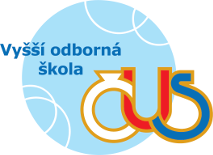 